ESCOLA MUNICIPAL DE EDUCAÇÃO BÁSICA PROFESSOR VITOLDO ALEXANDRE CZECHCATANDUVAS,17 DE ABRIL DE 2020PROFESSORA: DANIELLE BRESSANELLI2º ANO VESPERTINO  HOJE É SEXTA -FEIRAATIVIDADES DE PORTUGUÊS.COPIE EM SEU CADERNO TODAS AS FAMÍLIAS DAS SÍLABAS INICIANDO DA CONSOANTE B ATÉ Z. (CADA FAMÍLIA EM UMA LINHA PULANDO LINHA). EXEMPLO:B-BA-BE-BI-BO-BUC-CA-CE-CI-CO-CU SEGUINDO O ALFABETO ATÉ CHEGAR NA CONSOANTE  Z LEMBRANDO QUE (A-E-I-O-U) SÃO VOGAIS.DEPOIS DE FAZER AS FAMÍLIAS DE CADA SÍLABA ESCREVA 25 PALAVRAS JUNTANDO AS SÍLABAS.2-FORME PALAVRAS TROCANDO OS NUMERAIS PELAS SÍLABAS.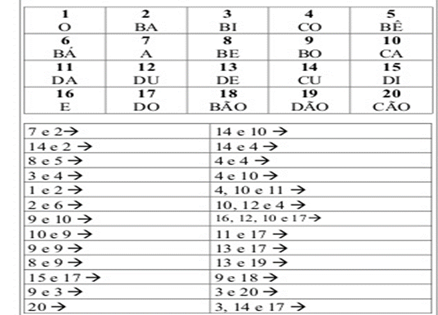 3-ESCOLHA 5 PALAVRAS DA ATIVIDADE A CIMA E FAÇA UMA FRASE COM CADA PALAVRA E ILUSTRE